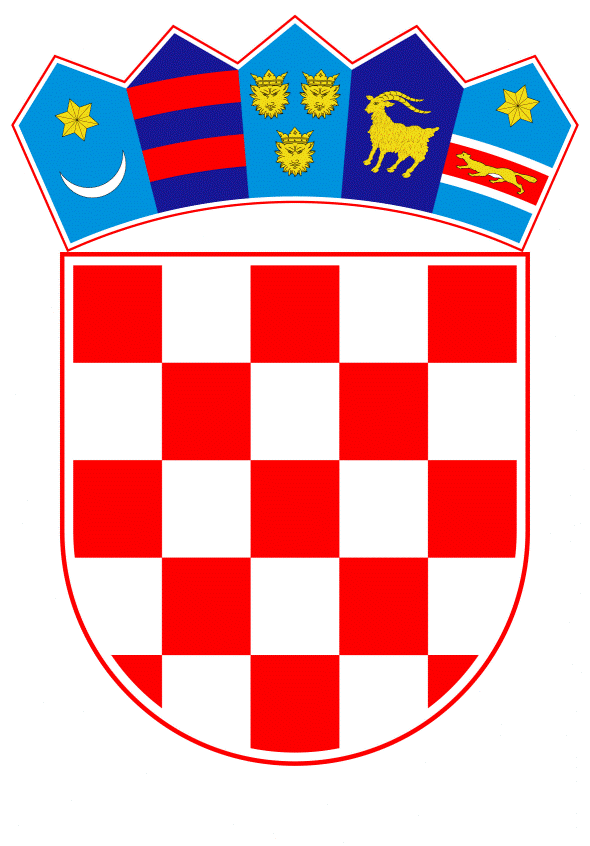 VLADA REPUBLIKE HRVATSKEZagreb, 31. siječnja 2024.______________________________________________________________________________________________________________________________________________________________________________________________________________________________PrijedlogNa temelju članka 31. stavka 2. Zakona o Vladi Republike Hrvatske („Narodne novine“, br. 150/11., 119/14., 93/16., 116/18. i 80/22.) i članka 56. stavka 6. Zakona o sportu („Narodne novine“, broj 141/22.), Vlada Republike Hrvatske je na sjednici održanoj __________ 2024. donijelaO D L U K Uo davanju suglasnosti za isticanje kandidature za organizaciju Svjetskog prvenstva u utrci s preprekama - Spartan World Championship 2024.I.Daje se suglasnost Udruzi Pannonian za isticanje kandidature za organizaciju Svjetskog prvenstva u utrci s preprekama - Spartan World Championship 2024., koje će se održati, od 10. do 13. listopada 2024., na otoku Hvaru, sukladno zamolbi Udruge Pannonian.II.Financijska sredstva za sufinanciranje troškova organizacije Svjetskog prvenstva u utrci s preprekama - Spartan World Championship 2024., u iznosu do 1.500.000,00 eura osigurana su u Državnom proračunu Republike Hrvatske za 2024. godinu i projekcijama za 2025. i 2026. godinu, na proračunskim pozicijama Ministarstva turizma i sporta.III. Zadužuje se Ministarstvo turizma i sporta za provedbu ove Odluke.IV.Ova Odluka stupa na snagu danom donošenja.KLASA:URBROJ:Zagreb,	PREDSJEDNIK	mr. sc. Andrej PlenkovićO B R A Z L O Ž E N J EUdruga Pannonian dostavila je 10. listopada 2023. Ministarstvu turizma i sporta zamolbu za suglasnost Vlade Republike Hrvatske za isticanje kandidature za organizaciju Svjetskog prvenstva u utrci s preprekama - Spartan World Championship 2024., koje će se od 10. do 13. listopada 2024. održati na otoku Hvaru, u Republici Hrvatskoj. Navedeni zahtjev i pripadajući elaborat o sportskoj, društvenoj i ekonomskoj opravdanosti organizacije međunarodnog natjecanja „Spartan World Championship 2024.“ sadrži suglasnost za sufinanciranje predmetnog natjecanja iz sredstava državnog proračuna, u ukupnom iznosu do 1.500.000,00 eura.Udruga Pannonian namjerava organizirati Spartan World Championship (Svjetsko prvenstvo) u disciplinama 100 m s preprekama i 5.000 m s preprekama u suradnji s američkom kompanijom Spartan Race Inc., čije je sjedište u Bostonu (SAD) i koja predstavlja globalni fitness brand te slovi kao vodeća svjetska kompanija u kategoriji Extreme Wellnessa, osnovana 2010. Spartan Race Inc. kompanija je vlasnik branda Spartan kao i svih sportskih događaja pod imenom Spartan Race, a utrka s preprekama (eng. Obstacle Course Racing) godišnje se održi na više od 200 velikih međunarodnih natjecanja u preko 37 zemalja svijeta i pet kontinenata, na kojima sudjeluje više od milijun natjecatelja. Do sada je održano 13 Spartan World Championship natjecanja, u SAD-u (2011. - 2020.) i Abu Dhabiju (2021. - 2023.), a natjecanje se održava jednom godišnje.Udruga Pannonian je osnovana i aktivno promovira urbane sportove i kulturu od 1999. kako u gradu Osijeku tako i u cijeloj Hrvatskoj te je do sada organizirala više od 30 top manifestacija od početka svoga postojanja, radila s više od 3.000 sportaša, 10.000 volontera te s brojnim glazbenicima i umjetnicima. Udruga Pannonian je u 2023. organizirala jednu od najuspješnijih Spartan utrka u svijetu - Spartan Trifecta Weekend u Svetoj Nedjelji te je na temelju uspješne organizacije utrke i dugogodišnjeg iskustva u organizaciji top manifestacija, kao što su Pannonian Challenge ili UCI BMX Park World Cup, Spartan Race Inc. donio odluku o dodjeli organizacije Svjetskog prvenstva u utrci s preprekama - Spartan World Championship 2024. Udruzi Pannonian. Na planiranom Svjetskom prvenstvu na otoku Hvaru sudjelovat će preko 3.000 natjecatelja iz više od 40 zemalja svijeta. Utrke s preprekama doživjele su značajnu afirmaciju na globalnoj razini te će nakon dugogodišnjih napora Spartan Race Inc.-a i ostvarene suradnje s FISO-em (Internacionalna federacija utrka s preprekama) i UIPM-em (Svjetska federacija modernog pentatlona) postati i dio olimpijskih disciplina. Naime, prema obrazloženju Hrvatskog olimpijskog odbora (HOO) od 11. siječnja 2024., Međunarodni olimpijski odbor (MOO) je na 141. zasjedanju potvrdio utrku s preprekama kao novu disciplinu i zamjenu za jahanje (konjički sport) unutar modernog pentatlona za Olimpijske igre u Los Angelesu 2028., uz već postojeće tradicionalne discipline mačevanja, plivanja i laserskog trčanja. Uključivanjem utrka s preprekama, moderni pentatlon ulazi u novu eru s potencijalom da postane jedan od najuzbudljivijih i najpristupačnijih sportova u olimpijskom pokretu. Spartan race je multidisciplinarna aktivnost u kojoj se sportaši natječu u utrkama s preprekama, a održavaju se u parkovima, skijalištima, divljini, ruralnim, urbanim i prigradskim naseljima. Kombinacijom različitih sportova i sportskih grana, održava se u natjecateljsku svrhu i u svrhu promocije sporta kao načina života putem kojeg se unaprjeđuje zdravlje, preveniraju pandemije kroničnih nezaraznih bolesti kao što su debljina, bolesti srca i krvnih žila, šećerna bolest, maligne bolesti, osteoporoza i slično sportaša i rekreativaca. Utrka, također, uvelike utječe na razvoj turizma jer okuplja posebnu sportsko-rekreativnu skupinu željnu adrenalinskih aktivnosti. Izgrađena infrastruktura ostaje kao poticaj sudionicima da se ponovno vrate, ali i da privuče nove korisnike. HOO zaključuje kako je Spartan race višestruko korisna aktivnost kako iz sportskog tako i iz zdravstvenog i turističkog aspekta te je prihvatljiva kao način natjecanja i rekreacije, ali i izazova današnjice.Uz to što je Spartan utrka s preprekama jedna je od najsnažnijih i najpopularnijih utrka, ona je i začetnik mnogih trendova i strukture same discipline. Na Spartan World Championship 2024. natjecat će se sportaši profesionalci i sportaši amateri. Profesionalni sportaši bore se za naslov svjetskog prvaka u disciplinama 100 m s preprekama i 5.000 m s preprekama. Radi popularizacije i razvoja utrka s preprekama u Hrvatskoj, organizirat će se i natjecanje za sportaše amatere u disciplinama 100 m s preprekama, 5.000 m s preprekama, 10.000 m s preprekama te utrka za djecu. Na Spartan utrke diljem svijeta godišnje dolazi i aktivno sudjeluje više od milijun sportaša, a Spartan World Championship 2024. na Hvaru predstavlja vrhunac sezone za sve svjetske sportaše koji se natječu na utrkama s preprekama. Sam događaj će biti praćen nacionalnim i internacionalnim televizijskim prijenosom u više od 40 zemalja svijeta s dosegom većim od 500 milijuna kućanstava. Osim što Spartan Race Inc. pod svojom organizacijom na svjetskoj razini organizira više od 200 utrka s preprekama godišnje, svaka je specifična na svoj način s obzirom na kategorije i zemlju gdje se odvija. Jednom godišnje organizira se i svjetsko i europsko prvenstvo gdje dolaze najbolji sportaši ove discipline iz cijelog svijeta, a zahvaljujući uspješno organiziranom međunarodnom sportskom događaju „Santa Domenica Spartan Trifecta Weekend“ utrke s preprekama, Hrvatska je dobila priliku biti domaćin Svjetskog prvenstva. Sukladno mjerljivim pokazateljima ovoga sportsko-turističkog događaja koje su predstavili organizatori, Svjetsko prvenstvo imat će trostruko veći učinak od već održane spomenute utrke.Spartan World Championship 2024. još nije organiziran u ovom dijelu Europe te je ovo iznimno velika prilika za Republiku Hrvatsku imajući na umu sve potencijalne koristi koje organizacija ovakvog događaja može donijeti Hrvatskoj u turističkom i sportskom smislu. S obzirom kako se ovaj događaj planira održati od 10. do 13. listopada 2024. na otoku Hvaru, doprinijet će produženju turističke sezone, što je u skladu sa strateškim ciljem Vlade Republike Hrvatske o razvoju cjelogodišnjeg turizma, podizanju kvalitete ponude i povećanje turističkog sadržaja. Dodatnu vrijednost ovom događaju i predstavljanju Hrvatske kao sportske destinacije daje i najava da će utrke s preprekama (OCR) biti uključene na Olimpijske igre 2028. u Los Angelesu, te je ovo prilika da se Hrvatska pozicionira kao ključna točka na globalnoj mapi utrka s preprekama. Uz to, ovakvi događaji doprinose profesionalnom razvoju sportaša, a osim znatnog potencijala za rast, napredak i razvoj hrvatskog sporta i turističke ponude, ovim događajem pridonosi se i širenju outdoor zajednice, približavanju sporta lokalnom stanovništvu, a dječjim utrkama i poticanje djece i mladih za bavljenje sportom.Ovom odlukom Vlada Republike Hrvatske daje suglasnost za isticanje kandidature Udruzi Pannonian i sufinanciranje troškova predmetnog prvenstva iz sredstava državnog proračuna, u ukupnom iznosu do 1.500.000,00 eura, a sukladno zamolbi Udruge Pannonian. Financijska sredstva su osigurana u Državnom proračun Republike Hrvatske za 2024. godinu i projekcijama za 2025. i 2026. godinu, na proračunskim pozicijama Ministarstva turizma i sporta.Predlagatelj:Ministarstvo turizma i sportaPredmet:Prijedlog odluke o davanju suglasnosti za isticanje kandidature za organizaciju Svjetskog prvenstva u utrci s preprekama - Spartan World Championship 2024. 